 TRAVEL FORM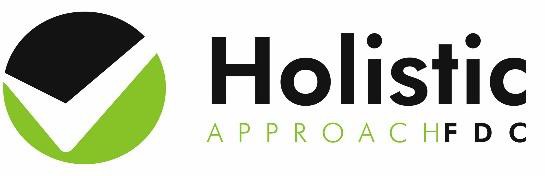 Remember all travel requirements need to be in a minimum of 1 month advance, but preferably 2 months notice is preferredCONSULTANTDATE:DATE OF TRAVELTRAVEL TO?ACCOMODATION REQUIRED? If so,where?CAR HIRE REQUIRED? If so,give detailsPARKING EXPENSE?If so, give detailsFLIGHTS REQUIRED?If so, givedetails